ITU-T SG2 thanks CITS for the invitation to participate in their activity.SG2 appointed Dmitry Cherkesov (Russian Federation) to be Vice-Chair from SG2 in CITS.We are looking forward to mutual fruitful collaboration._______________________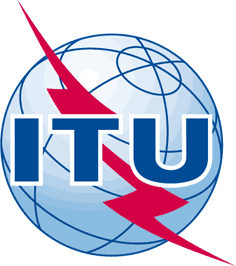 INTERNATIONAL TELECOMMUNICATION UNIONTELECOMMUNICATION
STANDARDIZATION SECTORSTUDY PERIOD 2017-2020INTERNATIONAL TELECOMMUNICATION UNIONTELECOMMUNICATION
STANDARDIZATION SECTORSTUDY PERIOD 2017-2020INTERNATIONAL TELECOMMUNICATION UNIONTELECOMMUNICATION
STANDARDIZATION SECTORSTUDY PERIOD 2017-2020DOC 7 DOC 7 INTERNATIONAL TELECOMMUNICATION UNIONTELECOMMUNICATION
STANDARDIZATION SECTORSTUDY PERIOD 2017-2020INTERNATIONAL TELECOMMUNICATION UNIONTELECOMMUNICATION
STANDARDIZATION SECTORSTUDY PERIOD 2017-2020INTERNATIONAL TELECOMMUNICATION UNIONTELECOMMUNICATION
STANDARDIZATION SECTORSTUDY PERIOD 2017-2020Collaboration on Intelligent Transport Systems Communication StandardsCollaboration on Intelligent Transport Systems Communication StandardsINTERNATIONAL TELECOMMUNICATION UNIONTELECOMMUNICATION
STANDARDIZATION SECTORSTUDY PERIOD 2017-2020INTERNATIONAL TELECOMMUNICATION UNIONTELECOMMUNICATION
STANDARDIZATION SECTORSTUDY PERIOD 2017-2020INTERNATIONAL TELECOMMUNICATION UNIONTELECOMMUNICATION
STANDARDIZATION SECTORSTUDY PERIOD 2017-2020Original: EnglishOriginal: EnglishWGsWGsNanjing, China, 7 September 2018Nanjing, China, 7 September 2018DOCUMENT
(Ref.: SG2 - LS 76)DOCUMENT
(Ref.: SG2 - LS 76)DOCUMENT
(Ref.: SG2 - LS 76)DOCUMENT
(Ref.: SG2 - LS 76)DOCUMENT
(Ref.: SG2 - LS 76)DOCUMENT
(Ref.: SG2 - LS 76)Source:Source:ITU-T SG2ITU-T SG2ITU-T SG2ITU-T SG2Title:Title:LS/r on Terms of reference CITS and appointment of SG2 Vice-Chair to the Collaboration on ITS communication standards (reply to CITS - LS 8 -E) [from ITU-T SG2]LS/r on Terms of reference CITS and appointment of SG2 Vice-Chair to the Collaboration on ITS communication standards (reply to CITS - LS 8 -E) [from ITU-T SG2]LS/r on Terms of reference CITS and appointment of SG2 Vice-Chair to the Collaboration on ITS communication standards (reply to CITS - LS 8 -E) [from ITU-T SG2]LS/r on Terms of reference CITS and appointment of SG2 Vice-Chair to the Collaboration on ITS communication standards (reply to CITS - LS 8 -E) [from ITU-T SG2]LIAISON STATEMENTLIAISON STATEMENTLIAISON STATEMENTLIAISON STATEMENTLIAISON STATEMENTLIAISON STATEMENTFor action to:For action to:For action to:---For comment to:For comment to:For comment to:---For information to:For information to:For information to:CITSCITSCITSApproval:Approval:Approval:ITU-T SG2 meeting (Geneva, 13 July 2018)ITU-T SG2 meeting (Geneva, 13 July 2018)ITU-T SG2 meeting (Geneva, 13 July 2018)Deadline:Deadline:Deadline:---Contact:Contact:Contact:Keywords:Abstract: